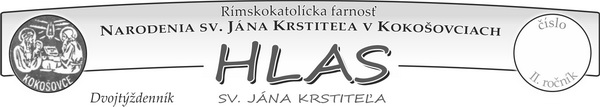 F A R S K É    O Z N A M Y:    3. ohlášky:  Sviatosť manželstva chcú prijať snúbenci: Bc. Štefan Hirka,             syn Štefana a Evy r. Komárovej, narodený v Prešove a bývajúci v Dulovej Vsi                                   a Mgr. Miriama Hajdučeková, dcéra Imricha a Marty r. Vargovej, narodená v Krompachoch a bývajúca v Gelnici. 3. ohlášky: Sviatosť manželstva chcú prijať snúbenci: René Hudák, syn Vladimíra a Dany r. Kočiščákovej, narodený v Prešove a bývajúci na Zlatej Bani a Katarína Kovačičová, dcéra Františka a Evy r. Poperdákovej, nar. v Prešove a bývajúca v Drienici. Kto by vedel o nejakej manželskej prekážke medzi menovanými snúbencami,  nech to hlási na fare.25. roční manželskí jubilanti:  Všetky manželské páry, ktoré si v našej farnosti pripomínajú v tomto roku 25. výročie sobáša sú pozvané na špeciálne požehnanie, ktoré im chce udeliť pri sv. omši v Košiciach otec arcibiskup Mons. Bernard Bober v nedeľu 26. júna 2022 o 15 hod. kto má o túto slávnosť požehnanie a spĺňa rok sobáša 1997 nech sa nahlási osobne, alebo emailom na farskom úrade do 22. mája.Májová pobožnosť: Začína sa mesiac máj. Loretánske litánie budú spievanou alebo recitovanou formou vždy o 18 hod., tam kde je sv. omša, tam kde nie je, podľa zvyku – ale tiež sa odporúčame zísť v kostole, v nedeľu budú popoludní o 14 hod. Birmovanci: Stretnutie budú mať iba birmovanci v skupinke Kokošovce v piatok 13.5. hneď po sv. omši v kostole.Púť detí v Obišovciach v sobotu 14. mája:  Od 9.00 pešia púť z Ličartoviec do Obišoviec so zaujímavými stanovištiami. 10.30 – 11.00 katechéza v skupinke 11.30 – 13.30 čas na sviatosť zmierenia, možnosť zapojiť sa do workshopov, ktoré si pripravili organizácie a hnutia 13.30 spoločný program a modlitba posvätného ruženca za pokoj a o 14.00  sv. omša s o. biskupom Mons. Markom Forgáčom.Stretnutie rodičov prvoprijímajúcich detí: Bude na žiadosť samotných rodičov budúcu nedeľu  15. mája o 14.30 hod. v Kokošovciach. Pozývame všetkých...Rómovia: Katechézy rómov pokračujú v stredu 11.5.  o 16 h. Príďte všetci, prosím! A zostaňte aj večer po sv. omši o 18 h. Adorácia: V stredu 11.5. Žehňa od 17.15 h. , štvrtok 12.5. Dulova Ves od 17 h., Kokošovce v piatok od 17 hod. Zbierka na seminár: Dnešnú nedeľu 8. mája je pravidelná zbierka na Kňazský seminár sv. Karola Boromejského v Košiciach. Za Váš milodar Pán Boh zaplať !Úmysel apoštolátu modlitby na máj: Aby mladí, ktorí sú pozvaní na život v plnosti,   boli inšpirovaný Máriiným štýlom načúvania, hĺbkou rozlišovania, odvahou viery a angažovanosťou v službe. Za hnutia v Cirkvi, aby každé svojou charizmou prispievalo k ešte väčšej jednote kresťanov a vernosti pápežovi.Pokojný veľkonočný čas Vám  žehnajú Vás + +  kaplán  Štefan a farár  ĽubikBOHOSLUŽBY Farnosti KOKOŠOVCE  4.VEĽKONOČNÝ TÝŽDEŇ (9.5.2022 – 15.5.2022)Svätosť nespočíva vo veľkom poznaní, veľkom rozjímaní, či vo veľkom premýšľaní.  Tajomstvo svätosti je veľmi milovať!                                                                                                          sv. Tomáš AkvinskýZ vašej veľkonočnej pošty:   Svedectvo o Božích prísľuboch a konkrétnej blízkosti aj pomoci počas pandémie coronavírusu v našej farnosti. BOHU  vďaka a na JEHO SLÁVU                    2. časťHoci za dva týždne sa mal začať nový liturgický rok adventom, my doma sme už advent prežívali skôr, lebo sme žili vo veľkom očakávaní ako sa to všetko skončí. Krásne na tom ťažkom bolo vždy to, že sme boli všetci spolu doma a choroba bola veľkou príležitosťou vidieť v tom druhom samotného trpiaceho Ježiša Krista. Vidieť, veriť a slúžiť mu. Pozývali sme deti aj seba samých odovzdať sa do Božej vôle, nech naozaj On koná ako chce, veď dobrý Otecko chce pre svoje deti vždy iba to najlepšie. A aby sme sa pokúsili zanechať vlastné ego, ktoré je prítomné v každom z nás a myslieť viac a praktickejšie na druhého než na seba.. Mne osobne veľmi pomáhalo sledovanie trnavskej novény v Tv Lux každý večer o 18 h., keď som pri pozornom počúvaní tematických homílií o sv. Jozefovi aspoň chvíľu nemyslela na svoje trápenie a posilnilo ma to veľmi na duši aj na tele. Uvedomovala som si, že ani sv. Jozef to nemal tu na zemi ľahké, ale zvládol to vďaka Božej pomoci a neustálej blízkosti Panny Márie a Ježiša. Aj choré deti, keďže sme boli oddelení (dole v hale spali zdravé a hore na poschodí choré deti, neskôr aj s manželom) sledovali novému cez mobil či notebook. Čo sa týka praktickej stránky a napr. doplnenia potravín a iných pre domácnosť potrebných vecí, keďže sme v karanténe nemohli nakupovať, Boh nám vždy poslal ochotných ľudí, ktorí nám nielen nakúpili, vybrali lieky z lekárne, ale aj navarili ochotne teplý obed pre všetkých niekoľko krát. Nech je za toto všetko oslávený a zvelebený náš Pán Ježiš Kristus! „Lebo vo všetko si Pane povýšil a oslávil svoj ľud. Neopustil si ho , ale vždy a všade si mu pomáhal.“ (Mudr.19,22) A dobrý Pán Boh sa skutočne oslávil v našom utrpení. Doprial nám potom prežiť spolu s našimi rodičmi požehnané sviatky Vianoc. Keď sme si 24. decembra zasadli všetci    ku štedrovečernému stolu, všetci sme boli veľmi dojatí a vďační za lásku Boha Otca, ktorý nás všetkých nekonečne miluje. Prajem všetkým, ktorí čítate tieto riadky, aby ste sa nebáli žiť dôveru, nie iba o nej hovoriť, či počúvať. Aby ste sa nebáli vykročiť na vodu z loďky svojho pohodlia a iba pozemských istôt. Žiť vieru v praxi a každý deň, žiť vieru v čase korony je naozaj náročné,        ale keď sa človek neopúšťa a keď neopúšťa Boha, tak je to neuveriteľne oslobodzujúce a povzbudzujúce. V utrpení je nám Boh veľmi blízko. Ďakujeme Bohu za túto jedinečnú skúsenosť. Ďakujeme za modlitby všetkým farníkom a známym, ďakujeme za každú pomoc.                           Martina s rod.